Pesterzsébet, 2020. április 8.Takaró Tamás, esperesJézus Pilátus előttLectio: János 18; 28-38 „Vivék azért Jézust Kajafástól a törvényházba. Vala pedig reggel. És ők nem menének be a törvényházba, hogy meg ne fertőztessenek, hanem hogy megehessék a husvétibárányt.Kiméne azért Pilátus ő hozzájok, és monda: Micsoda vádat hoztok fel ez ember ellen? Felelének és mondának néki: Ha gonosztevő nem volna ez, nem adtuk volna őt a te kezedbe.Monda azért nékik Pilátus: Vigyétek el őt ti, és ítéljétek meg őt a ti törvényeitek szerint. Mondának azért néki a zsidók: Nékünk senkit sem szabad megölnünk; Hogy beteljesedjék a Jézus szava, amelyet monda, amikor jelenti vala, hogy milyen halállal kell majd meghalnia.Ismét beméne azért Pilátus a törvényházba, és szólítja vala Jézust, és monda néki: Te vagy a Zsidók királya? Felele néki Jézus: Magadtól mondod-é te ezt, vagy mások beszélték néked én felőlem?Felele Pilátus: Avagy zsidó vagyok-e én? A te néped és a papifejedelmek adtak téged az én kezembe: mit cselekedtél? Felele Jézus: Az én országom nem e világból való. Ha e világból való volna az én országom, az én szolgáim vitézkednének, hogy át ne adassam a zsidóknak. Ámde az én országom nem innen való.Monda azért néki Pilátus: Király vagy-é hát te csakugyan? Felele Jézus: Te mondod, hogy én király vagyok. Én azért születtem, és azért jöttem e világra, hogy bizonyságot tegyek az igazságról. Mindaz, aki az igazságból való, hallgat az én szómra. Monda néki Pilátus: Micsoda az igazság? És amint ezt mondá, újra kiméne a zsidókhoz, és monda nékik: Én nem találok benne semmi bűnt.”Kedves Testvérek! A Szentírás úgy fejezi ki mindazt, ami most itt előttünk van, az olvasott igében, hogy Jézus Pilátus előtt. Ezért ennek a mai estének bátran adom én is ezt a címet. Annak ellenére, hogy az ő kettőjük közös történetében végül egy fordulat áll be, hiszen nem Jézus áll majd Pilátus előtt, hanem Pilátus áll Jézus előtt. De jussunk el idáig. Most, amikor az evangélium olvasását megkezdtem, abban a pillanatban vagyunk, amikor Jézus szenvedéstörténetének már a sűrűjébe léptünk, hiszen a hatóságok emberei elfogták Jézust, megkötözték, először elvitték Annáshoz és Kajafáshoz, erről tegnap az előkészítőn hallhattunk. És ezzel, hogy elvitték Annáshoz és Kajafáshoz Jézust, ténylegesen is megkezdődött Jézus pere. Másnap reggelre Kajafástól a törvényházba vitték Jézust a zsidók, de ők nem mentek be a törvény házába, merthogy a törvényük tiltotta, mert tisztátalanok lettek volna, és így a húsvéti bárányt nem ehették volna meg. Ezért megy ki hozzájuk Pilátus. Nem ők mennek be a törvény házába, hogy Jézus perének részesei legyenek személyesen, hanem Pilátus megy ki hozzájuk. Ezért van az, hogy látjuk Pilátust ki-be járni. Mert nem mehet be egyetlen egy zsidó sem a törvény házába, mert tisztátalanná lesz. Kiment Pilátus hozzájuk, hogy megtudja tőlük, mivel vádolják ezt az embert, akit kezeinél megkötözve elé hoztak. Mivel vádolják? Egyszerű választ adnak a zsidók: „Gonosztevő.” Ezt mondják szó szerint. És rögtön hozzáteszik, hogy: „Nem hoztuk volna ide eléd, a törvény házába, ha nem lenne gonosztevő.” De ez gonosztevő. Pilátus megérez valamit, és szeretné áthárítani a döntéshozás felelősségét a zsidókra. Vissza akarja nekik adni, és azt mondja: „Vigyétek el ti, és ítéljétek el ti a ti törvényeitek szerint.” Figyeljétek a választ, mit mondanak a zsidók: „Mi nem ölhetünk meg senkit.” Nincs is még per! Még nem folytatták le a pert, hogy mi a vád, mi a védelem, semmi! Mit mondanak a zsidók rögtön? „Mi nem ölhetjük meg.” Tehát ők kész voltak arra, hogy meg kell ölni Jézust, bármi történik. Ki is mondják: „Mi nem ölhetjük meg.” Per nélkül? Értitek, hogy mi volt a szívükben? „Mi nem ölhetjük meg.” Ezért nincs mit csinálnia Pilátusnak, hiszen valóban nincs végrehajtó hatalma a zsidóságnak a római világbirodalomban, nem is ölhették volna valóban meg, de a szót kimondják, hogy elárulják magukat. Ezért nincs mese, Pilátusnak neki kell állni, hogy Jézus perét lefolytassa. Pilátusról tudjuk, hogy jogász volt. Ezért először tisztáznia kellett a jogi helyzetet. Egy perben ez egy alapvető dolog. Azt kellett először tisztázni, hogy ki is, aki előtte áll, ki az igazán. Másodszor, hogy mi a vád ellene. Egy pert nem lehet másként lefolytatni. Mi a vád ellene és ki is ez, aki itt áll most énelőttem. Én is erről fogok először szólni. Pilátusnak, mint jogásznak, az első kérdése logikusan maga a vád tisztázása volt: „Mivel vádoljátok?” Azzal vádolták a zsidók, hogy gonosztevő. A második kérdése, amit feltesz, az már a vádlotthoz szól. Mert valami óriási ellentmondást vél felfedezni Pilátus. Hiszen hallotta már, hogy Jézusról és Jézus maga úgy beszélt magáról, mint király. A zsidók királya. Na most gonosztevő, vagy a királyuk? Óriási különbség van a kettő között! Mi a vád? Kicsoda vagy te? Gonosztevő is vagy, meg egyszerre a zsidóság királya is? Valami nem stimmel. Valami nem világos! Később újra rákérdez Pilátus, és azt kérdezi: „Király vagy-e te csakugyan?” Ki vagy te Jézus? És tudjátok, ahogy készülgettem végiggondoltam ezt a kérdést, hogy mind a mai napig áthúzódik az emberiség történelmén ez a kérdés: „Ki vagy te Jézus?” „Kicsoda vagy?” Király vagy? Ki vagy te Jézus? A magasrangú római hivatalnok elé egy ismeretlent állítanak, ránézésre nem látszott bűnözőnek. Pilátus tudja róla, mert hallotta, hogy ő a zsidók királya. Rákérdez: „Te vagy a zsidók királya?” Jézus először szólal meg a perben, és válaszol. De nagyon furcsa és különös választ ad. Azt mondja: „Az én országom nem e világból való. Ha e világból való volna az én országom, az én szolgáim vitézkednének, hogy át ne adassam a zsidóknak. Ámde az én országom nem innen való.” El tudom képzelni Pilátust, hogy milyen csodálkozva nézte és hallgatta ezt az embert. Ott van megkötözve. Bár tehetetlen, ez az előtte álló, még sincs egyetlen panasz szava sem. Sőt úgy áll nyugodtan előtte, mint aki azt mondaná: Minden rendben van. Miről kell itt beszélni? Nincs miről beszélni. Nincs semmi tennivaló. Teljes védtelenségében áll ott ez az ember előtte, de megrendíti Pilátust, mert minthogyha az egész királyságához hozzá tartozna ahogy ott áll. Milyen király ez? Ott áll nyugalomban. Egy szót nem szól. Tényleg király vagyok. Mit szórakoztok velem? Milyen disznóság! Ide egy ügyvédet! Ehelyett ott áll teljes nyugalomban. Micsoda ellentmondás! – véli Pilátus. Királyi igénnyel áll előtte a vádlott megkötözve, mégis maga a helyzete, hogy így néz ki, minden csak nem királyi. Ezért újra kérdezi: „Csakugyan király vagy te?” Testvérek, Pilátus kérdésében ott van, hogy: Hogy is lehetnél te király? Az lehetetlen! Ezt így nem mondja ki, csak rákérdez: Hogy lehetnél te király? Király vagy és nincs koronád és jogarod? Milyen király vagy te? Nincs földed, ami a tiéd? Nincs nép, amelyik felett uralkodsz? Nincs trónod? Legfőképpen: Nincs hadsereged, amellyel királyi akaratodnak érvényt tudsz szerezni? Milyen király, aki a saját akaratának nem tud érvényt szerezni, mert nincs hadserege? Nincsenek katonái. Nincs, akinek parancsoljon. Milyen király vagy te? Király vagy csakugyan? Jézus így válaszol: „Igen, király vagyok csakugyan. De az én országom nem ebből a világból való.” Pilátus azt megértette, hogy ez az előtte álló kétfajta királyságról tud. Az egyik az ő királysága és országa, a másik az összes többi. Ezt megértette Pilátus. Két külön királyságról tud. Az egyik minden földi királyság, amelyek oly egyformák, és egy egészen másik királyság. Az meg az övé. De azt már nem tudja megérteni, amivel Jézus megkülönbözteti a két királyságot. Mert Jézus megkülönbözteti az ő számára is. Mi a nagy különbség a két királyság között? A világ népei, országai királysága meg ama másik királyság között, amiről ez az előtte álló beszél. E világ királyságaiban a katonák fegyvert viselnek a királyuk védelmében, de én erről lemondok, az én királyságomban ilyen nincs. Pilátus ezt végleg nem érti meg. Ő csak az e világi királyok értelmét érti, azt kitűnően érti. Az e világi királyok háborúkat készítenek elő, azóta is. Ürügyeket keresnek és csinálnak, hogy legyen háború. Pilátus ezt érti. Érti azokat a királyságokat, ahol a fegyverkezési ipar mindenek feletti fontosságú. Érti Pilátus a háborúk titkos hiénáit, hogy vannak. Ezt érti. Érti az ezt segítő, és ehhez bátran hazudozó sajtó, tömegkommunikáció embereit és módszereit. Pilátus megérti ezt. A Pilátusok mindig megértik ezt. A világi királyság hatalma szerint ez érthető. Pilátus megérti a lerombolt országok, falvak, városok, népek elpusztításának falazó gazembereket. Azokat érti Pilátus. Ezt a világot, az ilyen királyságokat Pilátus értette és ma is érti. És meg is érti. De az a másik világ, amiről ez az ember beszél, aki előtte áll, az a másik ország, az a másik királyság Pilátus számára értelmezhetetlen. „Király vagy te csakugyan?” Ugye Isten hívő népében is felmerül ez a kérdés: Király valóban Jézus? Király? Vajon mi keresztyének nem vagyunk-e úgy, hogy hívnánk, igényelnénk, várnánk a királyt, a mi királyunkat? Hol van a mi királyunk itt a földi életünkben, a mi harcainkban a keresztyénség elleni gyalázkodásokban? Hol van a királyunk? „Király vagy csakugyan?” Hiszen egyre inkább olyanná lesz a világ, mintha a sátán teljes szabadságot élvezne benne. Döbbenetes világ épül. Olyan ez a világ, mintha benne a sátán azt tenne, amit akar. Hol vagy Krisztus királyunk? Nem fogalmazódik meg bennetek néha a kérdés: Hol vagy Jézus? A mi királyunk? Meddig mehet el a gonosz, a szörnyűség ebben a világban? Miért nem jössz segíteni Jézus? Vagy az Úr Jézusnak azt a szavát, hogy az én országom nem e világból való, úgy kell értenünk, hogy Jézus nem folyik bele e világ dolgaiba? Pilátus kérdez: „Király vagy te csakugyan?” Jézus pedig válaszolt: „Az vagyok. Te mondod, hogy király vagyok.” És elmondja a királysága eredetét. Olvassuk csak ezt a 37. verset! „Én azért születtem és azért jöttem e világra. Hogy bizonyságot tegyek az igazságról, és mindaz, aki az igazságból való, hallgat az én szómra.” Jézus megszületett, és azért jött el a világra. Jézus megszületett és nem maradt a túlvilágon. Emberré lett és eljött a mi világunkba. Hihetetlen, ami történik. Képzeljétek magatok elé, hogy Jézus felnyitja azt a túlsó világot. És ahogy az ige mondja: „Áthatolt a fellegeken, hogy eljöjjön közénk.” Ez az Ő királyságának a titka. Testvérek! Ahányszor összegyűlünk istentiszteletre, bibliaórára, erről a titokról van szó. Ahányszor felnyitjuk a Bibliánkat, erről a titokról van szó, erről a királyságról van szó. Azért van templom, szószék, mert a király megszületett és a világra jött. Semmi másért. Az ő királysága, amely nem ebből a világból való, eljött ebbe a világba. Ma sokszor halljuk a kivándorlóknak a megnevezését, akik elindulnak. Jézus is kivándorolt. Kivándorolt a hazájából és belevándorolt ebbe a teljesen idegen világba, a mi világunkba. És most ott áll ez a birodalom, Isten országa, testet öltve Pilátus előtt. Hihetetlen. Jézusban ott áll az egész Isten országa Pilátus előtt. Pilátus láthatja, hallhatja és meg is tapasztalhatja, ha akarja. Testvérek a Heidelbergi káté Jézus egész földi útját egyetlen szóval jellemzi, ugyanazzal, amit az Apostoli hitvallás mond, hogy: „szenvedett”. Ennyi volt Jézus harmincegynéhány éve, egy szó: szenvedett. Otthagyta azt a világot, az Isten országát, de magában elhozta. Miért? Azért, hogy csak szenvedjen ebben a világban. Mondjuk is: „Szenvedett Poncius Pilátus alatt.” Innen is, ahogy kilép, megkezdődik a fizikai szenvedése is. Igen, rövidesen korona lesz a fején, de az nem aranyból készül. Fel is magasztaltatik Pilátus parancsára, mert felemelik egy keresztfára. „Király vagy te csakugyan?” Tövisből font koronával, kezedben a nádpálcával, bíborköntösben, megverve, megköpködve. Király vagy te csakugyan? - „Te mondod, hogy király vagyok.” – válaszol Jézus. Azután a király meghalt. Meghalt a kereszten. Pilátus lezárta és lepecsételte a sírt. Király volt csakugyan? Vagy még mindig az? A válasz így hangzik a Bibliából: „Szombat végén, a hét első napjára virradóra kiment Mária Magdaléna és a másik Mária, hogy megnézzék a sírt. Az Úr angyala pedig leszállt és elhengerítette a követ. A tekintete olyan volt, mint a villámlás, a ruhája, mint a hó. És ezt kérdezte: Mit keresitek a halottak között az élőt? Nincsen itt, mert feltámadott.” Pilátus megkérdezte Jézustól: „Király vagy te csakugyan?” Húsvét hajnalán válaszolt. Választolt, megérkezett a válasz. Igaz, hogy keresztfán meghalt, csakugyan mégis király. Feltámadott és él!Nem királyi palotában születik, hallottuk tegnap is, egy istállóba születik. Mégis ott van a világ teremtésénél. Bár gyermek fekszik a pólyában, ott hódolnak előtte a pásztorok és a bölcsek. Nincs Jézuson korona, úgy jár közöttük, mégis azt mondja a szeleknek: „Csendesedjetek el!” Azt mondja a hullámoknak: „Csendesedjetek el!” És elcsendesednek. Azt mondja a betegnek: „Tisztulj meg!” És megtisztul. Engednek neki az emberi lelkek. Nincs semmi földi java, mégis, mikor ötezren éhesek, jóllakatja őket. Nincs trónja, mégis övé minden hatalom mennyen és földön. Nincsenek katonái, és mégis vannak, akik, mint katonák, a föld végső határáig elmennek vele. Krisztus mégis király. Ezt mondja el János, amikor mondja: „Mi láttuk az ő dicsőségét, mint az Atya egyszülöttének a dicsőségét.” Mi láttuk ezt a dicsőséget. És ahol nem ismerik el az Ő királyságát, ott megáll az ige: „Hallanotok kell háborúkról, és háborúk híreiről.” A világ tele van háborúkkal, a történelemben csak egy dolog biztos, hogy van háború. Mindig van háború. Ahol nem ismerik el Jézus királyságát, ott kell hallanunk háborúkról és háborúk híreiről. Ez így van a házasságban is. Így van minden emberi kapcsolatunkban is. Ahol nem ismerik el az ő királyságát, király voltát, ott hallanunk kell háborúkról, és háborúk híreiről. Fegyverrel vagy anélkül.Kedves testvérek! Az, hogy van háború, az soha nem a sors, hanem a bűn. A háború nem a sors, nem a történelem sodrása és kereke. Soha nem az, hanem bűn. A háború bizonyság arról, hogy ellenszegülünk a királynak. Minden háború lázadásunk bizonysága. A népek legnagyobb bűne, hogy elvetik ezt a királyt, aki reggel ott állt Pilátus előtt. Hogy állt ott! Királyi fenségesen állt ott! Nézzétek Jézus perében mindenki ideges, zaklatott, feszült, rohangál. Keringenek az Úr Jézus körül a főpapok, az írástudók, mint valami koszos porfelhők. Pilátus is csak egy kis porfelhő. Ott az egyetlen és fenségesen álló Krisztus király előtt. De Jézus előre elmondott szavai sorra beteljesednek a perében is. Úgy ahogy mondta. Itt mindenki teljesíti azt, amit a király előre elmondott. Hiába tetszeleg magának a jeruzsálemi papság, hogy ők adták halálba Jézust, ők csak végrehajtottak valamit. Hiába téblábol, szaladgál ijedten, zavartan, értetlenül Pilátus. Hiába kérdez, hiába néz, hiába ítélkezik, hiába mossa a kezeit. Ő csak egy eszköz, egy része, kicsi része az egésznek. Pilátus lehet, azt gondolta, hogy történelmet írt. Pedig csak sodródott. Nem írta a történelmet. Csak sodorták az események. Valójában nem is Jézus áll Pilátus előtt, hanem Pilátus áll Jézus előtt, a király előtt. És kap egy nagy esélyt. Ez a legszebb a történetben. Pilátus is kap egy nagy esélyt. Mit mond neki végül még Jézus? Azt mondja: „Én azért születtem és jöttem e világra, hogy bizonyságot tegyek az igazságról. És mindaz, aki az igazságból való, hallgat az én szómra.” Jézus egy újabb királyi titkot árul el neki. Azt, hogy az igazság személlyé is lehet. „Én azért jöttem, hogy bizonyságot tegyek az igazságról. És mindenki, aki az igazságban van, énbennem, az hallgat az én szómra.” Nem elvont fogalom, amiről vitatkozni is lehet az igazság, amit különbözőképpen lehet értelmezni, hanem személlyé is válhat az igazság. Jézus azt mondja: Pilátus, itt és most, előtted van az igazság. Ha valaki hallgat az én szómra, az az igazságból van. Ott van Pilátustól kéznyújtásnyira az igazság. De Pilátus, az igazság ellen döntött. Pilátus elfordult az igazságtól. Pedig tudta, hogy ártatlan Jézus, és mégis keresztre adta. Keresztre feszítette ezzel az igazságot. Így Jézus igazsága sosem lett az övé. Pedig felkínálta neki Jézus. „Mi az igazság?” – kérdezi végül Pilátus. Testvérek, az kérdezi ezt csak, aki elfordul tőle. Csak az kérdezi, hogy mi az igazság, aki elfordul az igazságtól. Egy leheletnyi közelségben van az igazságtól, Jézus személyétől. Micsoda esély! Ott áll az igazság Pilátus előtt és megragadhatná. Talán mi is kérdezzük sokszor magányos csendben: Mi az igazság? Amikor igazságtalanságokat vélünk önmagunkkal szemben elszenvedni. Hol az igazság? Mi az igazság? Testvérek! Azért kérdezzük, mert elfordultunk attól. Mert nem hallgattunk Jézus szavára. Akkor kérdezi ezt az ember, amikor elfordult Tőle. Különben sosem. „Aki az igazságban van, az hallgat az én szómra.” Hallgatunk mi Jézus szavára? Az igazságból valók vagyunk? Hallgatunk rá? Érdekes, hogy Jézus nem válaszol Pilátus kérdésére, hogy micsoda az igazság. Aki Jézus ellen dönt, az sose várjon feleletet. Hiszen már döntött az igazság ellen. Pilátus elfordult Jézustól és elfordult az igazságtól. Marad a filozófiának csúfolt okoskodó, döntés elől menekülő kérdés: „Ugyan mi az igazság?” De választ nem kap már. Jézus önmagában ad örök választ. Isten csak a fiában lát igaznak bárkit is, benne és Őérette, rajta keresztül, aki az út, az igazság és az élet. Ámen!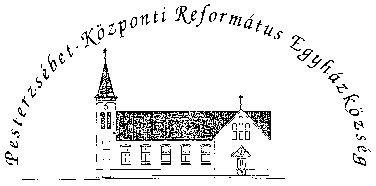 Pesterzsébet-Központi Református Egyházközség1204 Budapest, Ady E. u. 81.Tel/Fax: 283-0029www.pkre.hu   1893-2020